CURRICULUM VITAEName	:  Ann 								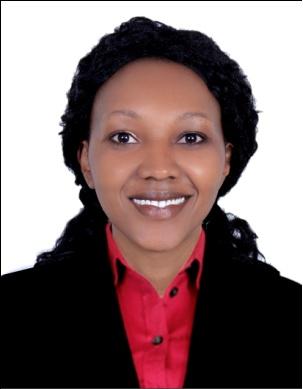 E-Mail   :  ann.357745@2freemail.com Position applying for:  Receptionist/front deskObjectiveBeing a self driven, committed and articulate sales representative with exceptional communication skills. I have reputable successful background in innovative customer support solutions and high level customer care strategies, well spoken, flexible, innovative, hardworking and multi-skilled with the ability to plan and manage business territory.Professional ExperienceEmployer:	Jacaranda hotel in Kenya	year  feb2014-2016Responsibilities: Receptionist. Communicate with customers to assess their needs, provide assistance to customers expectations. Answering queries from clients.. Welcoming visitors. Maintaining security by monitoring log books. Responsible for providing basic information while needed. Emailing and faxingEmployer:	Uniliver Kenya	year 2012-aug2014Position:	ReceptionistResponsibilities:. Meeting and greeting clients. Booking meetings. Being responsible for processing cash and card payments. Screening phone calls. Sorting and distributing posts. Answering and forwarding phone callsSkills,Competencies and Personal Capabilities Profile. Computer knowledge Ms word and windows. Analytical ,reviewing and researching skills.. Excellent communication and interpersonal skills. Flexible and able to perform other duties as directed by the management.. Highly organized and disciplined with a passion for Information Technology. A positive, high energy team player. Having a passion for providing excellent customer service.Personal Attributes. Higher achiever always aiming at high performance. Strong environmental awareness. Excellent oral and written communication skills. Dynamic and able to work with with minimum or no supervision. Ability to work freely in a multicultural environmentEnglish:   Excellent with written and oral skills;Swahili: FluentDeclarationI hereby declare that the above information is correct to the best of my knowledge and belief.Professional Qualifications ProfileProfessional Qualifications ProfileProfessional Qualifications ProfileYear. Institution:. Institution:Kiwan computer college2008Program:Microsoft office Ms Word, Ms ExcelMicrosoft office Ms Word, Ms Excel. Institution:. Institution:Gitura secondary school2005Program:Program:Kenya certificate of secondary educationKenya certificate of secondary educationProfession level: O-level certificateProfession level: O-level certificateProfession level: O-level certificatePersonal ProfilePersonal ProfilePersonal Profile. Name:   Ann . Name:   Ann . Name:   Ann . Date of Birth:   9th May 1987. Date of Birth:   9th May 1987. Date of Birth:   9th May 1987Nationality:  KenyanNationality:  KenyanNationality:  KenyanSex:FemaleFemaleMarital Status:Marital Status:SingleLanguages ProfileLanguages ProfileLanguages Profile